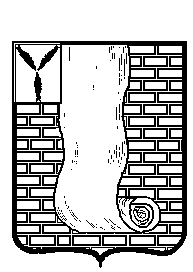 АДМИНИСТРАЦИЯКРАСНОАРМЕЙСКОГО МУНИЦИПАЛЬНОГО РАЙОНА САРАТОВСКОЙ ОБЛАСТИПОСТАНОВЛЕНИЕ                                                                       г.Красноармейск	В соответствии с Уставом Красноармейского муниципального района администрация Красноармейского муниципального района Саратовской области ПОСТАНОВЛЯЕТ:Внести в муниципальную программу «Развитие физической культуры, спорта, туризма и молодежной политики в Красноармейском муниципальном районе на 2021-2030 годы», утвержденную постановлением администрации Красноармейского муниципального района от 28 сентября 2020 года № 567 (с изм. от 15 февраля 2021 г. № 119; от 24 мая 2021 г. № 317; от 2 июня 2021 г. №339; от 22 октября 2021 г. №687) следующие изменения:В Паспорте муниципальной программы строку «Объемы финансового обеспечения муниципальной программы» изложить в новой редакции: « «;В приложении № 4 строку «Основное мероприятие 1.4» «Создание условий для сдачи норм ГТО на территории района» изложить в новой редакции: «". 2.Организационно-контрольному отделу администрации Красноармейского муниципального района опубликовать настоящее постановление путем размещения на официальном сайте администрации Красноармейского муниципального района Саратовской области в информационно-телекоммуникационной сети «Интернет» (krasnoarmeysk64.ru);3. Настоящее постановление вступает в силу с даты его официального опубликования (обнародования);4. Контроль за исполнением настоящего постановления  возложить на первого заместителя главы администрации Красноармейского муниципального района  Наумову Е.В.от26 января 2022г.№         67от26 января 2022г.№         67О внесении изменений в муниципальную программу «Развитие физической культуры, спорта, туризма и молодежной политики в Красноармейском муниципальном районе на 2021-2030 годы»Объемы финансового обеспечения муниципальной программыобщий объем финансового обеспечения муниципальной программы 2021-2030гг. составит 55905,85 тыс. рублей, из них:местный бюджет-42960,75 тыс. рублейобластной бюджет-12945,1 тыс. рублей (прогнозно)«Основное мероприятие 1.4 " Создание условий для сдачи норм ГТО на территории района "Администрация Красноармейского муниципального районавсего201,4110,0118,0126,0135,0145,0155,0166,0178,0190,0«Основное мероприятие 1.4 " Создание условий для сдачи норм ГТО на территории района "Администрация Красноармейского муниципального районаместный бюджет 201,4110,0118,0126,0135,0145,0155,0166,0178,0190,0«Основное мероприятие 1.4 " Создание условий для сдачи норм ГТО на территории района "Администрация Красноармейского муниципального районаобластной бюджет0,02945,1000,00,00,00,00,00,00,00,0Глава Красноармейскогомуниципального района                                                                       А.И.Зотов